Morozov SergiiExperience:Documents and further information:Certificate: Basic Safety Training 11798-AS Ukraine 02/11/2010 02/11/2015;Certificate of copetency 00138/2010/06 Ukraine 06/12/2010
Seaman s book e Ukraine 04.01.2011 04.01.2016
Travel passport EK720467 Ukraine 11.01.2010 11.01.2020
Working certificate Cook: 00138/2010/06 Ukraine 06.12.2012 02.11.2015
Confirmation: Cook 00138/2010/06 Ukraine 06.12.2012. 02.11.2015Position applied for: CookDate of birth: 16.07.1959 (age: 58)Citizenship: UkraineResidence permit in Ukraine: NoCountry of residence: UkraineCity of residence: KamianskePermanent address: Sachko str.24/22Contact Tel. No: +38 (056) 927-75-26 / +38 (097) 687-90-21E-Mail: smorozov1959@yandex.ruU.S. visa: NoE.U. visa: NoUkrainian biometric international passport: Not specifiedDate available from: 22.02.2014English knowledge: Not specifiedMinimum salary: 800 $ per month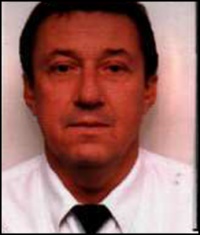 PositionFrom / ToVessel nameVessel typeDWTMEBHPFlagShipownerCrewingCook15.08.2013-14.02.2014NEREYGeneral Cargo2151 t-Moldova&mdash;Cook10.03.2012-05.05.2012CT-33Dry Cargo600-&mdash;Cook05.03.2011-16.11.2011CT-33Dry Cargo600-&mdash;